Caterpillar 215D LC Hydraulic Excavator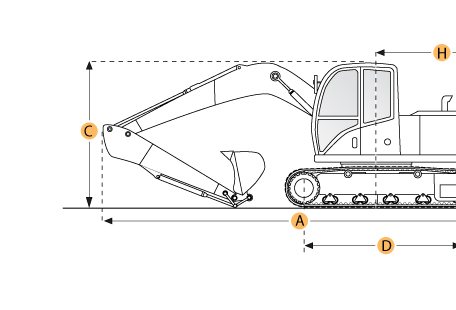 Selected DimensionsBoom/Stick OptionSpecification